РЕГИСТРАЦИЯ: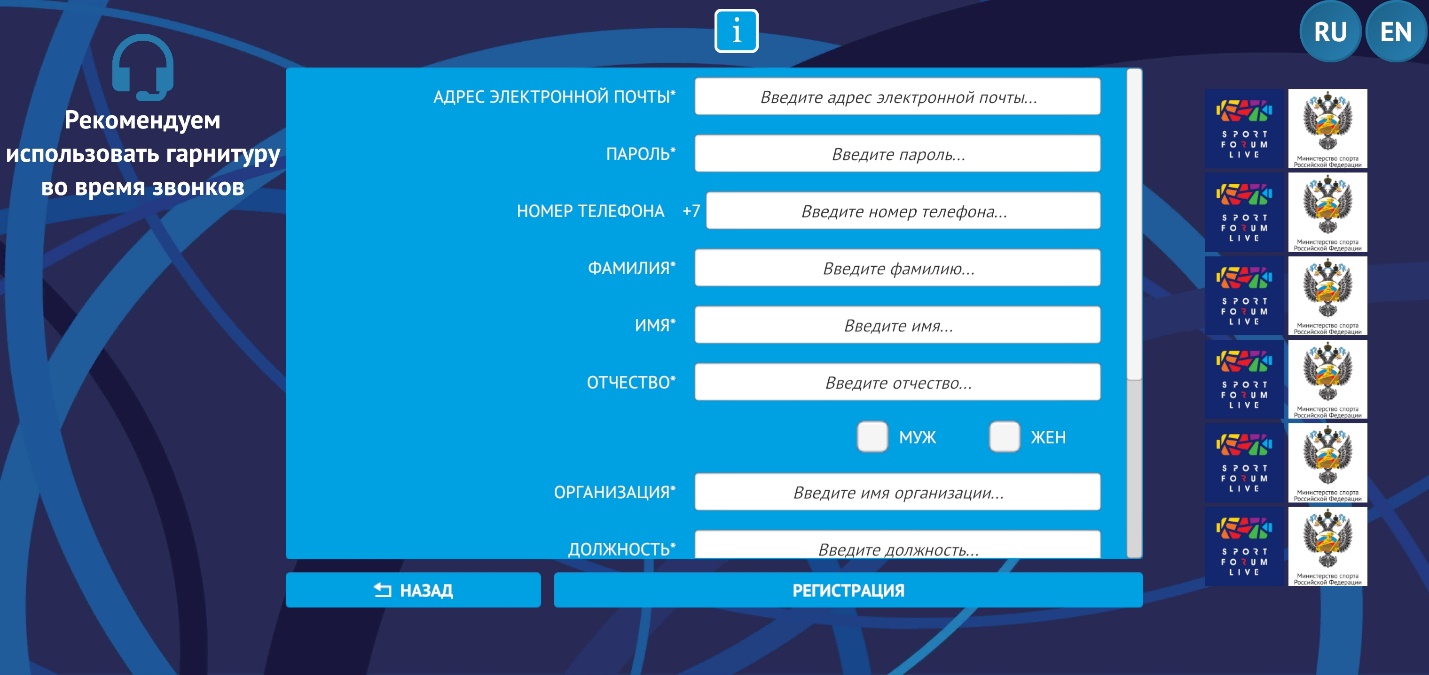 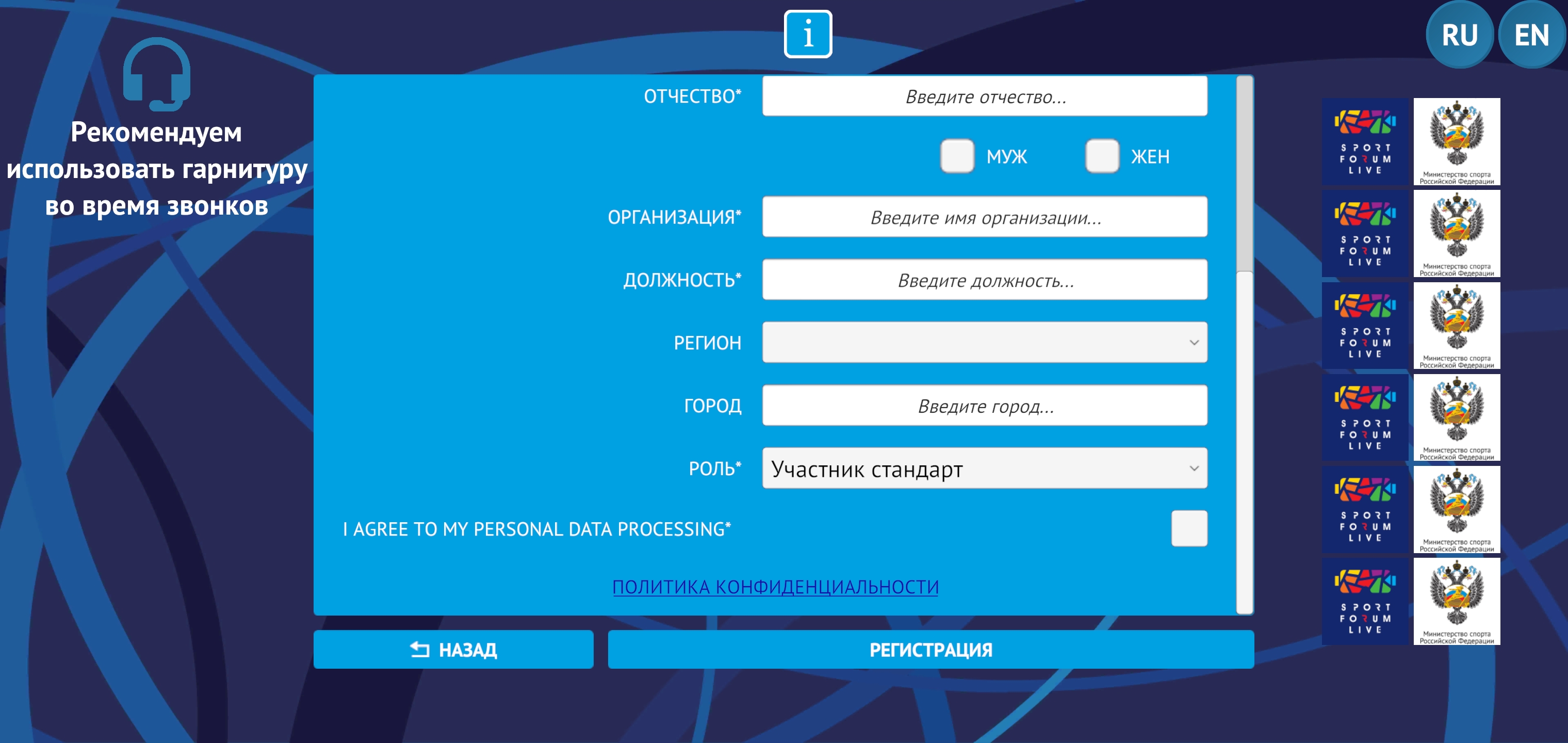 Заполните анкету, в пункте РОЛЬ укажите, вашу роль на проекте. Обратите внимание, что для категории «участник стандарт» авторизация происходит автоматически после заполнения анкеты. Категории «СМИ», «Спикер» и «Менеджер стенда» получают доступ к платформе после подтверждения администратором»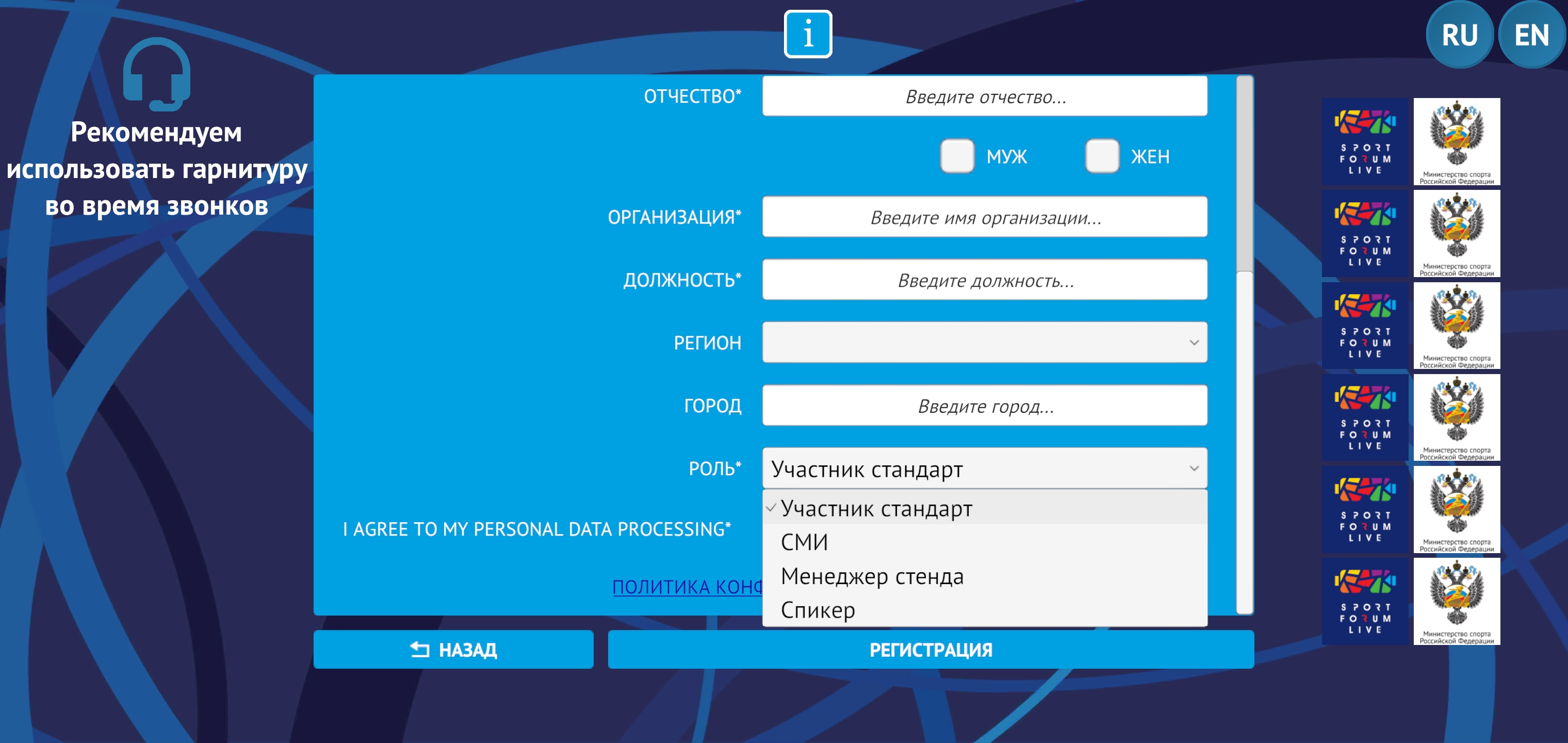 ЛИЧНЫЙ КАБИНЕТ:Слева список СОБЫТИЙ, при нажатии на кнопку ПОСЕТИТЬ вы сразу попадаете в комнату с прямым эфиром. Обращайте внимание на дату и время трансляции.Ниже отображаете список ваших доступных возможностей

справа внизу:

ВИЗИТКИ — тут хранятся все полученные вами визиткиИЗМЕНИТЬ ПРОФИЛЬ — тут можно поменять данные анкетыИЗМЕНИТЬ ПЕРСОНАЖА — тут вы можете настроить внешний вид персонажаПОДЛЮЧИТЬСЯ К ВЫСТАВКЕ — переход на выставку.

ЭТАЖ 1 — переход на выставку.
ВЫСТАВКА 
чтобы быстро перемещаться по выставке нажмите в нижний правый круг – это мини карта
по ней можно перемещаться ткнув на карту, или выбрав из списка название стнеда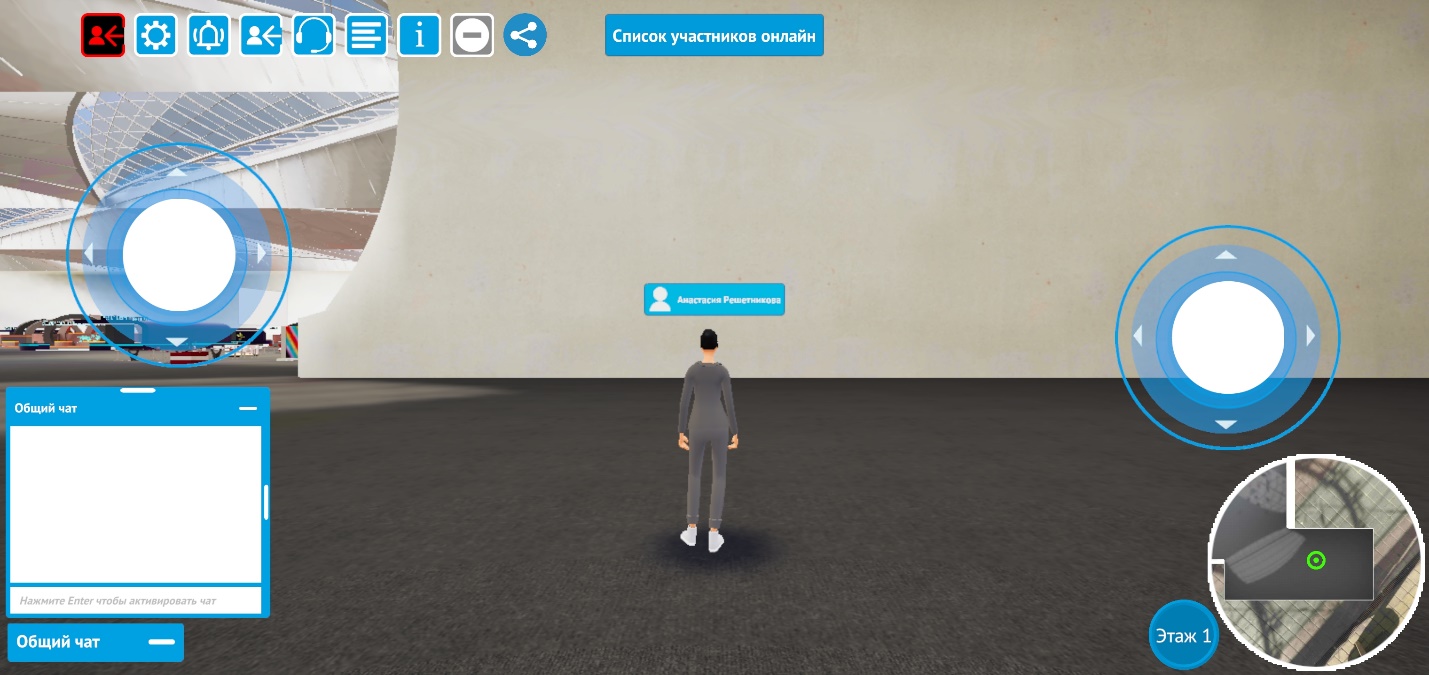 ВЕРХНЕЕ Меню:НАСТРОЙКИ – настройки качества графикиУВЕДОМЛЕНИЯ – тут хранятся все уведомления ВЫХОД В ЛИЧНЫЙ КАБИНЕТ -  в личный кабинетОБРАТНАЯ СВЯЗЬ – тут можно оставить свой запросВИЗИТКИ  - тут хранятся все полученные вами визиткиМЕНЮ СТЕНДАСОБЫТИЯ  - посмотреть весь список событийНЕ БЕСПОКОИТЬ – включение/выключение режима когда вам не могут звонить и вам не будут приходить уведомленияПОДЕЛИТЬСЯ  - поделиться ссылкой на приложение с друзьями (в мобильной версии)

СПИСОК УЧАСТНИКОВ ОНЛАЙН  -  тут можно посмотреть список участников онлайн

Слева внизу 
ОБЩИЙ ЧАТ – возможность переписки с участниками выставки


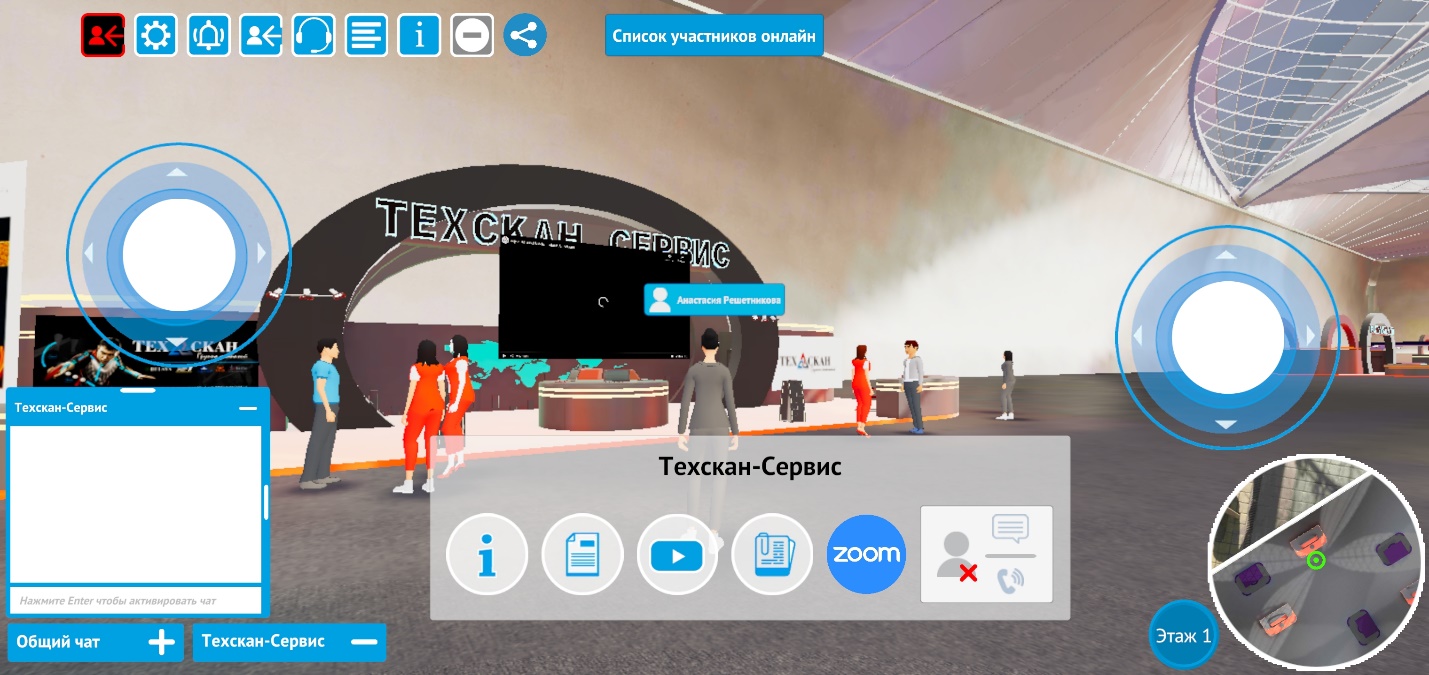 ИНФОРМАЦИЯ ОБ УЧАСТНИКЕ  - информация о стенде
ПЕРЕЙТИ НА САЙТ  - перейти на сайт  компании
ПОСМОТЕРТЬ ВИДЕО  - посмотреть видео о компанииОБРАТНАЯ СВЯЗЬ  - тут можно оставит обратную связь о компанииПЕРЙТИ В ZOOM  тут можно перейти в зум и пообщаться с представителями компании (если это предусмотрено экспонентом)
СВЯЗАТЬСЯ С МЕНЕДЖЕРОМ стенда  - ему можно позвонить или написать